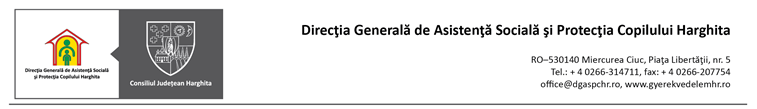 Centrul de Plasament Bilbor, Bilbor, nr 121, HarghitaTel. 0733553066/0266355013, Email – cpbilbor@yahoo.comNr. /07.10.2020             În atenția operatorilor economici interesați,SOLICITARE DE OFERTE1. Informații generale:Direcția Generală de Asistență Socială și Protecția Copilului Harghita (DGASPC Harghita), cu sediul în Miercurea-Ciuc, Piața Libertății, nr. 5, jud. Harghita, intenționează să achiziționeze servicii de elaborare a două Documentații de avizare a lucrărilor de intervenții pentru proiectul Creșterea gradului de acoperire a serviciilor sociale în județul Harghita prin realizarea a două obiective „Dezvoltarea de noi servicii sociale prin înființarea unui centru de zi și a unei case de tip familial” și „Desființarea Centrului de Plasament Bilbor și înființarea unei case de tip familial pentru copii”în localitatea Bilbor, județul Harghita, cod CPV 79930000-2Punct de contact: Serviciul achiziții publice, tehnic și administrativ, tel. +40 266 207760; +40 733 553046, email: cazan.ioana@dgaspchr.ro; persoană de contact: Ioana CAZANTip anunț: Cumpărare directăTip contract: ServiciiDenumirea achiziției:Contract de servicii având ca obiect prestarea serviciilor de elaborare a două documentații de avizare a lucrărilor de intervenții pentru proiectul Creșterea gradului de acoperire a serviciilor sociale în județul Harghita prin realizarea a două obiective: A. „Dezvoltarea de noi servicii sociale prin înființarea unui centru de zi și a unei case de tip familial” și B. „Desființarea Centrului de Plasament Bilbor și înființarea unei case de tip familial pentru copii” în localitatea Bilbor, județul Harghita, cod CPV 79930000-2, în conformitate cu prevederile legale incidente și cu cerințele prezentei solicitări.2. Descrierea contractului:Serviciile care fac obiectul achiziției constau în elaborarea a două documentații de avizare a lucrărilor de intervenții pentru proiectul Creșterea gradului de acoperire a serviciilor sociale în județul Harghita prin realizarea a două obiective „Dezvoltarea de noi servicii sociale prin înființarea unui centru de zi și a unei case de tip familial” și „Desființarea Centrului de Plasament Bilbor și înființarea unei case de tip familial pentru copii” în localitatea Bilbor, județul Harghita,  conform prevederilor legale în vigoare și a cerințelor menționate în Anexa nr. 1 – Caietul de sarcini. Documentațiile de avizare a lucrărilor de intervenții trebuie să fie elaborate în conformitate cu prevederile H.G. nr. 907/2016 privind etapele de elaborare și conținutul-cadru al documentațiilor tehnico-economice aferente obiectivelor/ proiectelor de investiții finanțate din fonduri publice, cu modificările și completările ulterioare.Documentațiile de avizare a lucrărilor de intervenții trebuie să cuprindă toate informațiile, studiile, avizele etc. prevăzute în actul normativ sus-menționat. Prestatorul va fi responsabil de obținerea Certificatului de urbanism, precum și a avizelor, acordurilor și studiilor specifice, în numele și pe seama DGASPC Harghita, și va elabora documentațiile necesare pentru obținerea acestora conform prevederilor legale.Locul de predare a rezultatelor serviciilor prestate este sediul DGASPC Harghita, Piața Libertății, nr. 5, Miercurea-Ciuc, jud. Harghita.Numărul de exemplare care se vor preda la DGASPC Harghita: 3 (trei) exemplare pe suport analogic (hârtie) cu toate semnăturile, ștampilele și vizele prevăzute de legislația în vigoare;1 (unu) exemplar pe suport electronic (fișiere format Word, Excel pentru părțile scrise, fișiere format .pdf și .dwg pentru părțile desenate), împreună cu prezentări 3D;1 (unu) exemplar în format scanat .pdf cu toate semnăturile, ștampilele și vizele prevăzute de legislația în vigoare.Documentațiile de avizare a lucrărilor de intervenții elaborate sub orice formă este și va rămâne în proprietatea DGASPC Harghita în timpul și după finalizarea prestării serviciilor. Prestatorul nu poate folosi sau dispune de acesta fără un acord scris emis în prealabil de DGASPC Harghita. La momentul semnării procesului-verbal de recepție are loc, în mod automat și fără îndeplinirea altor formalități prealabile, transferul exclusiv al drepturilor de proprietate și a tuturor celorlalte drepturi, incluzând orice drepturi patrimoniale de autor, către achizitor asupra documentațiilor de avizare a lucrărilor de intervenție, incluzând aici și dreptul de utilizare asupra materialelor folosite. Achizitorul va avea dreptul exclusiv și nelimitat de a utiliza, multiplica și/sau modifica, etc, documentația de avizare a lucrărilor de intervenții, așa cum crede de cuviință.	Pentru elaborarea corectă a ofertei privind elaborarea Documentațiilor de avizare a lucrărilor de intervenții pentru proiectul Creșterea gradului de acoperire a serviciilor sociale în județul Harghita prin realizarea a două obiective A. „Dezvoltarea de noi servicii sociale prin înființarea unui centru de zi și a unei case de tip familial” și B. „Desființarea Centrului de Plasament Bilbor și înființarea unei case de tip familial pentru copii” în localitatea Bilbor, nr.121,  județul Harghita, este necesară deplasarea la adresa sus menționată, în urma unei programări telefonice la numărul de telefon 0733-5530866, persoană de contact Trif Letiția.	Termenul maxim de prestare a tuturor serviciilor: maxim 30 de zile calendaristice de la data semnării contractului de către ambele părți.În vederea întocmirii ofertei se vor avea în vedere și următoarele cerințe obligatorii:a) La realizarea Documentațiilor de avizare a lucrărilor de intervenții se vor respecta toate standardele, normele și reglementările incidente, în vigoare la momentul realizării acestuia, în conformitate cu cerințele punctului 6 din capitolul 3.2 Eligibilitatea proiectului și a activităților, capitolul 3.3 Criterii de evaluare tehnică și financiară și capitolul 3.4 Eligibilitatea cheltuielilor din GHIDUL SOLICITANTULUI - CONDIȚII SPECIFICE DE ACCESARE A FONDURILOR - APELUL 2, P.O.R.2019/8/8.1/8.3/C Grup vulnerabil: copii, care poate fi descărcat de aici: http://www.inforegio.ro/ro/axa-prioritara-8/apeluri-lansate/463-gs-8-3-c-copii;b) Prestatorul se obligă să păstreze confidențialitatea datelor obținute de la DGASPC Harghita în vederea realizării documentațiilor de avizare a lucrărilor de intervenție;c) Oferta tehnică va conține angajamentul explicit al Prestatorului referitor la asumarea responsabilității pentru conținutul Documentației de avizare a lucrărilor de intervenții, în acord și cu toate standardele, normele și reglementările incidente în domeniul construcțiilor, în vigoare la momentul realizării documentațiilor de avizare a lucrărilor de intervenție. În acest sens, Prestatorul trebuie să se angajeze că, fără a solicita alte costuri în sarcina achizitorului, va răspunde la orice solicitare formulată în scris de către DGASPC Harghita, în sensul lămuririi, susținerii și/sau, dacă este cazul, corectării și/sau completării celor indicate în cuprinsul Documentației de avizare a lucrărilor de intervenții, incluzând, fără limitare, și solicitările în ceea ce privește caietul de sarcini, în situația derulării procedurii și evaluării ofertelor pentru atribuirea contractului de proiectare și execuție a lucrărilor de reconfigurare, reabilitare și modernizare a 2 case de tip familial și a unui centru de consiliere și sprijin pentru copil și familie în localitatea Bilbor, nr. 121, jud. Harghita. Termenul de răspuns nu poate fi mai mare de 2 zile lucrătoare de la solicitarea DGASPC Harghita.d) Prestatorul are obligația să actualizeze/modifice Documentația de avizare a lucrărilor de intervenții, inclusiv să actualizeze Devizul General ori de câte ori este necesar, în mod justificat și în conformitate cu prevederile H.G. nr. 907/2016, fără costuri în sarcina achizitorului.	3. Valoarea maximă estimată: 126.050,42 lei fără TVA (150.000,00 lei, TVA inclus)4. Condiții contract:În ofertă se va preciza termenul de realizare a Documentațiilor de avizare a lucrărilor de intervenții, termen care nu trebuie să fie mai mare de 30 (treizeci) de zile calendaristice de la data semnării contractului de ambele părți. Rezultatul serviciilor prestate se recepționează pe bază de proces-verbal de recepție, care se va semna la sediul DGASPC Harghita, Piața Libertății, nr. 5, jud. Harghita.Termenul de prestare se consideră respectat în măsura în care procesul-verbal este semnat fără obiecțiuni până la expirarea acestui termen.În conformitate cu legislația în vigoare privind achizițiile publice, la încheierea contractului prestatorul are obligația de a constitui garanția de bună execuție în procent de 10% din valoarea totală a contractului, fără TVA, în termen de maxim 5 zile calendaristice de la semnarea contractului de ambele părți.Garanția de bună execuție a contractului de prestări servicii se restituie conform prevederilor art. 42, alin. (3), lit. a) din H.G. 395/2016, în termen de 14 zile de la data finalizării tuturor obligațiilor contractului de servicii, dacă achizitorul nu a ridicat până la acea dată pretenții asupra ei.În cazul în care neîndeplinirii obligațiilor asumate, Prestatorul se obligă să plătească achizitorului penalități de 0,15% din prețul total al contractului, fără TVA, pentru fiecare zi de întârziere în îndeplinirea corespunzătoare a oricărei obligații, fără nici o formalitate prealabilă de punere în întârziere. Același lucru se aplică în cazul în care Prestatorul nu remediază, în termenul stabilit, deficiențele identificate.În cazul în care penalitățile de întârziere nu pot fi deduse din preț, prestatorul are obligația de a le plăti în termen de maxim 10 zile lucrătoare de la solicitarea DGASPC Harghita.Prestatorul garantează Achizitorului faptul că serviciile prestate și/sau rezultatele acestora nu încalcă și nu vor încălca în vreun fel drepturile vreunei terțe părți.Prezentarea propunerii financiare: prețul trebuie exprimat în Lei, fără și cu TVA, și va include toate costurile ofertantului, directe și indirecte, legate de încheierea și executarea contractului.Prețul ofertat va fi ferm și nu poate fi modificat pe toată perioada derulării contractului.Oferta trebuie să conțină și Declarația reprezentantului legal/împuternicit al ofertantului, din care să rezulte că oferta prezentată respectă toate cerințele/condițiile precizate în prezenta solicitare de ofertă, în conformitate cu modelul formularului nr. 2.Condiții de plată: Plata serviciilor recepționate se va efectua de către DGASPC Harghita, către prestator, în contul de Trezorerie al prestatorului.Plata se va efectua în termen de maxim 30 de zile de la primirii facturii, după semnarea fără obiecțiuni a procesului-verbal de recepție.În situația în care factura este primită anterior sau la data recepției, plata se va efectua în termen de maxim 30 de zile de la data semnării fără obiecțiuni a procesului-verbal de recepție.Nu se admite efectuarea de plăți în avans și/sau de plăți parțiale.Plata se consideră efectuată la data debitării contului DGASPC Harghita.Pentru depășirea termenului de plată, DGASPC Harghita va datora penalități de 0,15% din suma rămasă neachitată, fără TVA, pentru fiecare zi de întârziere.5. Condiții de participare:Documente care dovedesc capacitatea prestatorului: Se vor prezenta:- certificat de înregistrare conținând codul unic de înregistrare în conformitate cu prevederile Legii nr. 359/2004, în copie;- Declarația pe propria răspundere a reprezentantului legal/împuternicit în care să se menționeze că serviciile care fac obiectul achiziției vor fi prestate de către specialiști proprii sau al căror angajament de participare și disponibilitate a fost obținut, atestați tehnico-profesional, care să îndeplinească condițiile prevăzute de legislația în vigoare, conform modelului formular nr. 3.- Declarația pe propria răspundere a reprezentantului legal din care să rezulte că pe parcursul executării contractului de achiziție publică, acesta respectă reglementările obligatorii în domeniul mediului, social și al relațiilor de muncă stabilite prin legislația adoptată la nivelul Uniunii Europene, legislația națională, prin acorduri colective sau prin tratatele, convențiile și acordurile internaționale în aceste domenii, conform modelului formular nr. 4.- Declarația pe propria răspundere a reprezentantului legal din care să rezulte neîncadrarea în situațiile prevăzute la art. 60 din Legea 98/2016, formularul nr. 5.6. Criteriul de atribuireCriteriul de atribuire este: cel mai bun raport calitate-prețComponenta financiarăPrețul ofertei:85 %Punctaj maxim total 85Algoritm de calcul: Punctajul se acordă astfel: a) Pentru cel mai scăzut dintre prețuri se acordă punctajul maxim alocat; b) Pentru celelalte prețuri ofertate punctajul P(n) se calculează proporțional, astfel: P(n) = (Preț minim ofertat / Preț n) x punctaj maxim alocat.Componenta tehnică15 %Punctaj maxim total 15Algoritm de calcul: Algoritmul de calcul: pentru fiecare dintre experții solicitați se alocă un punctaj de maxim 5 puncte, în funcție de experiența specifică dovedită, după cum urmează: - ESP - experiență specifică pentru 1 proiect - se consideră că acoperă experiența specifică minimă solicitată pentru poziția propusă: 0 puncte - ESP - experiență specifică pentru 2 proiecte: 3 puncte- ESP - experiență specifică de 3 sau mai mult proiecte: 5 puncte. PCT = ESP1 + ESP2 + ESP3 unde: - ESP1 reprezintă experiența specifică a Arhitectului - ESP2 reprezintă experiența specifică a Expertului analiză economico-financiară - ESP3 reprezintă experiența specifică a Specialistului cadastru În scopul demonstrării experienței specifice pentru experți se vor prezenta, în cadrul propunerii tehnice documente suport, respectiv: recomandări emise/contrasemnate de beneficiari pentru demonstrarea îndeplinirii cerințelor referitoare la experiența profesională specifică. Maximul de 15 de puncte se obține prin însumarea punctelor aferente fiecărui expert solicitat, care prezintă o experiență specifică egală sau mai mare de 3 proiecte similare . PCT(max) = ESP1 (max) + ESP2 (max) + ESP3 (max)Celelalte punctaje se obtin prin însumarea punctelor obținute pentru fiecare expert solicitat funcție de numarul de proiecte similare în care a fost implicat. PCT(n) = ESP1(n) + ESP2(n) + ESP3(n).În situația în care doi sau mai mulți operatori economici ale căror oferte au fost declarate admisibile din punct de vedere juridic, tehnic și economico-financiar de către autoritatea contractantă, au același punctaj fiind clasate pe primul loc, va fi declarată câștigătoare oferta cu prețul cel mai scăzut.În situația în care doi sau mai mulți operatori economici ale căror oferte au fost declarate admisibile din punct de vedere juridic, tehnic și economico-financiar de către autoritatea contractantă, au același punctaj și același preț fiind clasate pe primul loc, autoritatea contractanta va solicita numai acelor operatori depunerea de noi oferte de preț, prin modalitatea aleasă de fiecare de depunere a ofertelor. Operatorii economici au dreptul să îmbunătățească prețul ofertat anterior, urmând ca oferta care conține noul preț cel mai scăzut să fie declarată câștigătoare.7. Informații suplimentare:Oferta se va transmite până la data de 12.10.2020 inclusiv, prin una din următoarele modalități:- depunere direct sau prin poștă la biroul nr. 304 de la sediul DGASPC Harghita, Piața Libertății, nr. 5, jud. Harghita;- fax: 0266-207754;- email: cazan.ioana@dgaspchr.ro.În cazul depunerii directe sau prin poștă, Operatorul economic trebuie să prezinte oferta în plic sigilat și marcat cu denumirea/numele și sediul/adresa operatorului economic. De asemenea, pe plic se va menționa denumirea achiziției – „Documentații de avizare a lucrărilor de intervenții  pentru proiectul Creșterea gradului de acoperire a serviciilor sociale în județul Harghita prin realizarea a două obiective:A. „Dezvoltarea de noi servicii sociale prin înființarea unui centru de zi și a unei case de tip familial” și B. „Desființarea Centrului de Plasament Bilbor și înființarea unei case de tip familial pentru copii” în localitatea Bilbor, județul Harghita, cod CPV 79930000-2                        Dacă plicul nu este marcat conform prevederilor de mai sus, DGASPC Harghita nu își asumă nicio responsabilitate pentru rătăcirea ofertei.Oferta trebuie să fie valabilă cel puțin până la data de  01.12.2020.Oferta transmisă/depusă la o altă adresă sau după data de 12.10.2020 inclusiv, nu va fi luată în considerare.Solicitarea de oferte poate fi vizualizată pe pagina de internet a DGASPC Harghita www.dgaspchr.ro, secțiunea Informații de interes public – Achiziții publice și pe pagina de internet dedicată http://achizitiipublice.judetulharghita.ro/cumpararidirecte.Anexe la prezenta solicitare:1. Caietul de sarcini + Plan de amplasament2. Nota conceptuală3. Propunerea de contract4. Modele de formulare  Întocmit, 					Șef serviciu achiziții publice,Trif Letiția    					    tehnic și administrativIoana CazanDirector general,Elekes Zoltán